Chapter 3 –  Breaks From  1775 to 1783  IdentificationThomas Paine _____________________________________________________ _________________________________________________________________Thomas Jefferson __________________________________________________ _________________________________________________________________Marquis de Lafayette ________________________________________________ _________________________________________________________________Horatio Gates _______________________________________________________________________________________________________________________Tadeusz Kosciuszko ________________________________________________ _________________________________________________________________Friedrich Von Steuben _______________________________________________ _________________________________________________________________Charles Cornwallis __________________________________________________ _________________________________________________________________George Rogers  ________________________________________________ _________________________________________________________________John Paul Jones ___________________________________________________ _________________________________________________________________Benedict Arnold ____________________________________________________ _________________________________________________________________See Back for Photos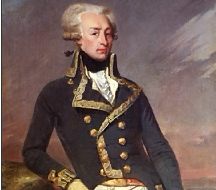 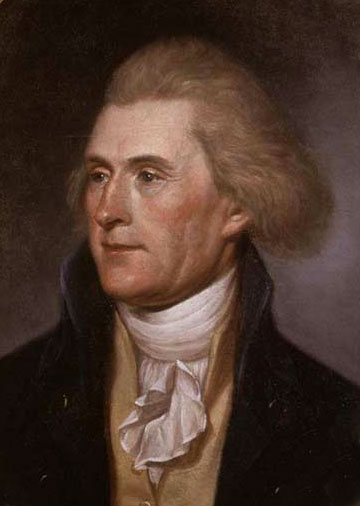 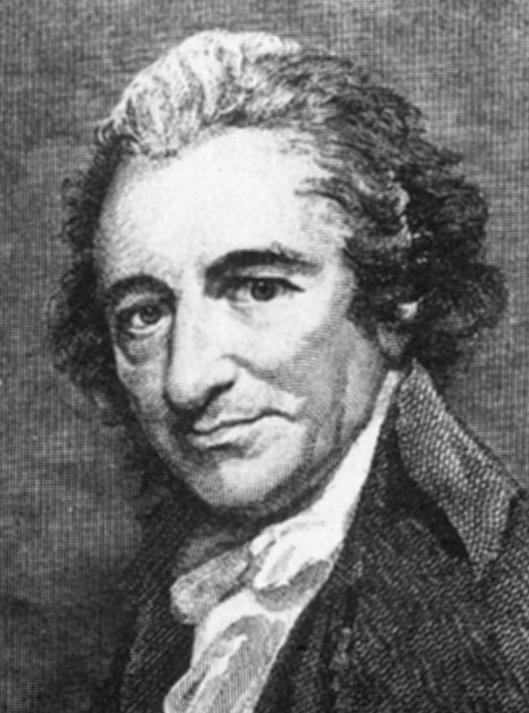 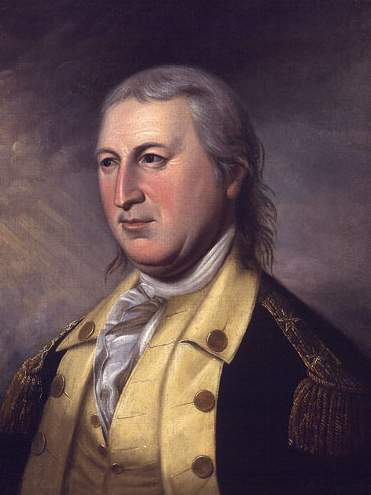 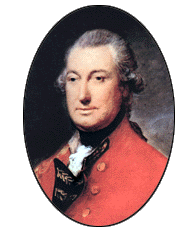 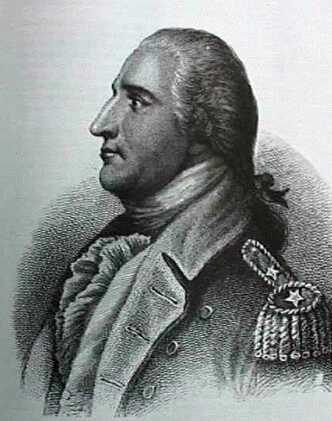 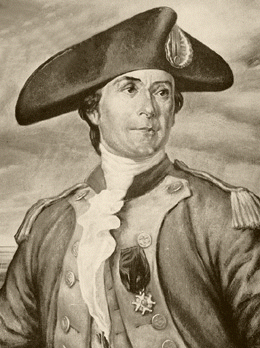 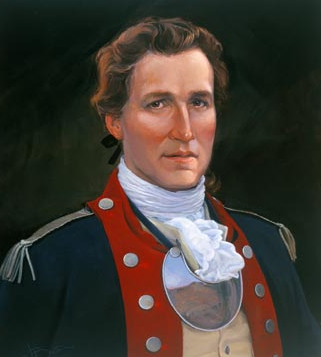 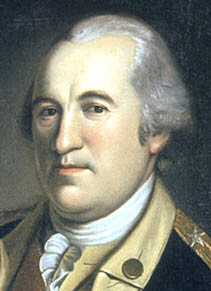 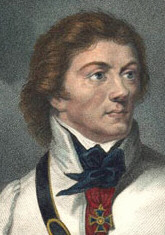 